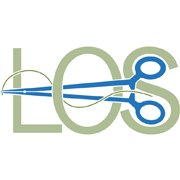   NORD-NORSK SEMINAR I SALTSTRAUMEN  14. - 16. MARS 2013Program  Torsdag 14. mars15.00 - 16.30     Registrering16. 30 - 16.45    Åpning16. 45 - 17.45    Operasjonspasienter med TBC                         Ved TBC -koordinator Edel Alexandersen17.45 - 18.15     Utstilling og kaffepause18.15 - 19.00     Entusiasme i hverdagen                          Ved Per Sundnes19.00 - 19.15     Covidien: produktinformasjon20.00                 MiddagFredag 15.mars09.00 -  09.45    Hepatitt C; en økt risiko blant operasjonssykepleiere                          Ved operasjonssykepleier Inger Elisabeth Gisvold09.45 - 10.30     Hvordan forebygge stikkskader?                          Ved Torgeir Torsteinsen, Mølnlycke10.30 - 11.00     Utstilling og kaffepause11.00 - 12.30     Hvordan møter vi selvskadere på operasjonssentralen?                          Ved psykiatrisk sykepleier Cathrine Fredriksen Moe og                                    psykologspesialist Erling Kvig Moe                                12.30 -  13.30    Utstilling og lunch13.30 - 15.00     Faglige og sosiale aktiviteter. Alternativer:a) Båttur. Åpen RIB i Saltstraumen skjærgård. 1 time. Pris ca 450 kr.Varmedress lånes ut. Plass til 12 stk pr båt.b) Faglig rebusløp, inne og ute.c) Fisking. Leie av utstyr på hotellet.Ta med varme klær og gode sko!15.00 - 15.45     Laparascopiske colonoperasjoner                          Ved overlege, gastroseksjonen kir.ort klinikk                           Torunn Nestvold15.45 - 16.30     Leiring ved laparascopiske colonoperasjoner                          Ved fagansvarlig ved gastroseksjon Bodø,                          Marit Alice Stavseth16.30 - 17.00     Utstilling og kaffepause17. 00 - 17.45   Thoracotomi                          Ved seksjonsoverlege i kar/thoraxkirurgi Jarl Moland17.45 - 18.00     Johnsen & Johnsen: produktinformasjon                          Ved Jan Vidar Løkke/Tom Andre Vespestad20.00                 Festmiddag med vikinggilde og underholdning.Lørdag 16.mars09.00 - 09.45     Korsbåndplastikk                          Ved overlege i ortopedi Anders Ståhl09.45 - 10.00     Utstilling og kaffepause10.00 - 10.45     Kirurgiske instrumenter; håndtering og funksjonstesting.                          Ved Gjermund Pedersen fra Braun/Medical10.45 - 11.30     Innblikk i en operasjonssykepleiers erfaringer fra                        Mercy Ship, et flytende sykehus i Afrika.                          Ved operasjonssykepleier Tove Unosen11-30 -  12.00    Avslutning og oppsummering12.00                 Lunch og avreiseMed forebehold om endringer i programmet